Про визнання таким, що втратило чинність  рішення Білоцерківської міської радивід 11 лютого 2010 року№1275 «Про затвердження комплексної схеми з переліком розміщення стаціонарнихмалих архітектурних форм для провадження підприємницькоїдіяльності на територіяхзагального користування комунальноївласності м. Біла ЦеркваРозглянувши звернення постійної комісії Білоцерківської міської ради з питань земельних відносин та земельного кадастру, планування території, будівництва, архітектури, охорони пам’яток, історичного середовища та благоустрою від 26.06.2020 року № 164/02-17, протокол постійної комісії Білоцерківської міської ради з питань земельних відносин та земельного кадастру, планування території, будівництва, архітектури, охорони пам’яток, історичного середовища та благоустрою від 23.06.2020 року № 214, відповідно до ЗаконуУкраїни «Про місцеве самоврядування в Україні», «Про регулювання містобудівної діяльності»,«Про благоустрій населених пунктів», «Про охорону культурної спадщини»,  Порядок розміщення тимчасових споруд для провадження підприємницької діяльності, затверджений наказом Міністерства регіонального розвитку, будівництва та житлово-комунального господарства України від 21 жовтня 2011 за №244, постанова Кабінету Міністрів України від 26 липня 2001 року № 878 «Про затвердження списку історичних населених місць України», рішення Білоцерківської міської ради від 11 липня 2008 року № 800 «Про затвердження Правил благоустрою території міста Біла Церква», рішення Білоцерківської міської радивід 20 серпня 2015 року №  1552-78-VI«Про затвердження порядку розміщення тимчасових споруд для провадження підприємницької діяльності в м. Біла Церква»,  міська рада вирішила:Визнати таким, що втратило чинність рішення Білоцерківської міської ради від 11 лютого 2010 року №1275 «Про затвердження комплексної схеми з переліком розміщення стаціонарних малих архітектурних форм для провадження підприємницької діяльності на територіях загального користування комунальної власності м. Біла Церква».Контроль за виконанням даного рішення покласти на постійну комісію Білоцерківської міської ради з питань земельних відносин та земельного кадастру, планування території, будівництва, архітектури, охорони пам'яток, історичного середовища та благоустрою. Міський голова				Геннадій ДИКИЙБІЛОЦЕРКІВСЬКА МІСЬКА РАДА	КИЇВСЬКОЇ ОБЛАСТІ	Р І Ш Е Н Н Я
від 30 липня 2020 року                                                                        № 5576-100-VII
		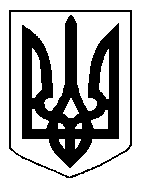 